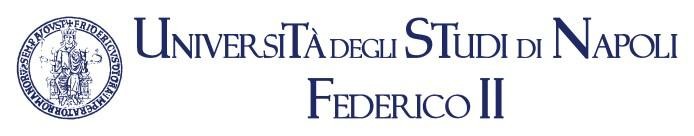 				Orario delle lezioni a.a. 2021/2022			III Anno I Semestre per i corsi di studio M86 (Tecniche Audioprotesiche)				      http://m86.corsidistudio.unina.it/Le aule per le lezioni sono indicate nel prospetto finaleRiepilogo Insegnamenti per il III Anno I SemestreSCIENZE MEDICHE DELLA PREVENZIONE  (ESAME) (Aula Edificio)(Presidente Commissione: Prof. Paternoster  Mariano)     Medicina del Lavoro 1   ( Prof. Luca Fontana  )  (Edificio 13 Aula C)     Medicina Legale   (Prof. Paternoster  Mariano)  (Edificio 13 Aula C)SCIENZE TECNICHE AUDIOPROTESICHE III (ESAME) (Aula Edificio)(Presidente Commissione: Carla Laria)	Sc.e Tec.dei Materiali  (Prof. Laura Mayol)   (Edificio 13 Aula C)	    Audioprotesi III   (Prof.ssa) (Edificio 13 Aula C)	    Audiologia IV  (Prof.ssa Laria Carla) (Edificio 13 Aula C)		ATIVITA’ SEMINARIALE  (ESAME) (Aula  Edificio)	Attività Seminariale (Prof.) (Edificio 13 Aula C)TIROCINIO III ANNO I Semestre  (ESAME)(Presidente Commissione): (Prof. Carmine Piccolo)Prof….. Edificio 13DIRETTORE DIDATTICO DEI TIROCINI:Dott. Carmine PiccoloOrarioLunedì 11.10Martedì 12.10Mercoledì 13.10Giovedì 14.10Venerdì 15.108.30-9.30TirocinioTirocinioTirocinioTirocinioTirocinio9.30-10.30TirocinioTirocinioTirocinioTirocinioTirocinio10.30-11.30TirocinioTirocinioTirocinioTirocinioTirocinio11.30-12.30TirocinioTirocinioTirocinioTirocinioTirocinioPAUSAPAUSAPAUSAPAUSAPAUSAPAUSAPAUSAPAUSAPAUSAPAUSAPAUSAPAUSA13.00-14.00Audiologia IVAttività seminarialeSc.e Tec.dei MaterialiMedicina del Lavoro 1Tirocinio14.00-15.00Audiologia IVAttività seminarialeSc.e Tec.dei MaterialiMedicina del Lavoro 1Tirocinio15.00-16.00Medicina Legale Attività seminarialeAudioprotesi IIIAudioprotesi IIITirocinio16.00-17.00Medicina Legale Audioprotesi IIIAudioprotesi IIITirocinioOrarioLunedì 18.10Martedì 19.10Mercoledì 20.10Giovedì 21.10Venerdì 22.108.30-9.30TirocinioTirocinioTirocinioTirocinioTirocinio9.30-10.30TirocinioTirocinioTirocinioTirocinioTirocinio10.30-11.30TirocinioTirocinioTirocinioTirocinioTirocinio11.30-12.30TirocinioTirocinioTirocinioTirocinioTirocinioPAUSAPAUSAPAUSAPAUSAPAUSAPAUSA13.00-14.00Audiologia IVAttività seminarialeSc.e Tec.dei MaterialiMedicina del Lavoro 1Tirocinio14.00-15.00Audiologia IVAttività seminarialeSc.e Tec.dei MaterialiMedicina del Lavoro 1Tirocinio15.00-16.00Medicina Legale Attività seminarialeAudioprotesi IIIAudioprotesi IIITirocinio16.00-17.00Medicina Legale Audioprotesi IIIAudioprotesi IIITirocinioOrarioLunedì 25.10Martedì 26.10Mercoledì 27.10Giovedì 28.10Venerdì 29.108.30-9.30TirocinioTirocinioTirocinioTirocinioTirocinio9.30-10.30TirocinioTirocinioTirocinioTirocinioTirocinio10.30-11.30TirocinioTirocinioTirocinioTirocinioTirocinio11.30-12.30TirocinioTirocinioTirocinioTirocinioTirocinioPAUSAPAUSAPAUSAPAUSAPAUSAPAUSAPAUSA13.00-14.00Audiologia IVAttività seminarialeSc.e Tec.dei MaterialiMedicina del Lavoro 1Tirocinio14.00-15.00Audiologia IVAttività seminarialeSc.e Tec.dei MaterialiMedicina del Lavoro 1Tirocinio15.00-16.00Medicina Legale Attività seminarialeAudioprotesi IIIAudioprotesi IIITirocinio16.00-17.00Medicina Legale Audioprotesi IIIAudioprotesi IIITirocinioOrarioLunedì 01.11Martedì 02.11Mercoledì 03.11Giovedì 04.11Venerdì 05.118.30-9.30TirocinioTirocinioTirocinioTirocinio9.30-10.30FESTATirocinioTirocinioTirocinioTirocinio10.30-11.30TirocinioTirocinioTirocinioTirocinio11.30-12.30TirocinioTirocinioTirocinioTirocinio13.00-14.00Attività seminarialeSc.e Tec.dei MaterialiMedicina del Lavoro 1Tirocinio14.00-15.00Attività seminarialeSc.e Tec.dei MaterialiMedicina del Lavoro 1Tirocinio15.00-16.00Attività seminarialeAudioprotesi IIIAudioprotesi IIITirocinio16.00-17.00Audioprotesi IIIAudioprotesi IIITirocinioOrarioLunedì 08.11Martedì 09.11Mercoledì 10.11Giovedì 11.11Venerdì 12.118.30-9.30TirocinioTirocinioTirocinioTirocinioTirocinio9.30-10.30TirocinioTirocinioTirocinioTirocinioTirocinio10.30-11.30TirocinioTirocinioTirocinioTirocinioTirocinio11.30-12.30TirocinioTirocinioTirocinioTirocinioTirocinioPAUSAPAUSAPAUSAPAUSAPAUSAPAUSA13.00-14.00Audiologia IVAttività seminarialeSc.e Tec.dei MaterialiMedicina del Lavoro 1Tirocinio14.00-15.00Audiologia IVAttività seminarialeSc.e Tec.dei MaterialiMedicina del Lavoro 1Tirocinio15.00-16.00Medicina Legale Attività seminarialeAudioprotesi IIIAudioprotesi IIITirocinio16.00-17.00Medicina Legale Audioprotesi IIIAudioprotesi IIITirocinioOrarioLunedì 15.11Martedì 16.11Mercoledì 17.11Giovedì 18.11Venerdì 19.118.30-9.30TirocinioTirocinioTirocinioTirocinioTirocinio9.30-10.30TirocinioTirocinioTirocinioTirocinioTirocinio10.30-11.30TirocinioTirocinioTirocinioTirocinioTirocinio11.30-12.30TirocinioTirocinioTirocinioTirocinioTirocinio  PAUSAPAUSA  PAUSAPAUSA  PAUSAPAUSA  PAUSAPAUSA  PAUSAPAUSA  PAUSAPAUSA13.00-14.00Audiologia IVAttività seminarialeSc.e Tec.dei MaterialiMedicina del Lavoro 1Tirocinio14.00-15.00Audiologia IVAttività seminarialeSc.e Tec.dei MaterialiMedicina del Lavoro 1Tirocinio15.00-16.00Medicina Legale Attività seminarialeAudioprotesi IIIAudioprotesi IIITirocinio16.00-17.00Medicina Legale Audioprotesi IIIAudioprotesi IIITirocinioOrarioLunedì 22.11Martedì 23.11Mercoledì 24.11Giovedì 25.11Venerdì 26.118.30-9.30TirocinioTirocinioTirocinioTirocinioTirocinio9.30-10.30TirocinioTirocinioTirocinioTirocinioTirocinio10.30-11.30TirocinioTirocinioTirocinioTirocinioTirocinio11.30-12.30TirocinioTirocinioTirocinioTirocinioTirocinio  PAUSAPAUSA  PAUSAPAUSA  PAUSAPAUSA  PAUSAPAUSA  PAUSAPAUSA  PAUSAPAUSA13.00-14.00Audiologia IVAttività seminarialeSc.e Tec.dei MaterialiTirocinio14.00-15.00Audiologia IVAttività seminarialeSc.e Tec.dei MaterialiTirocinio15.00-16.00Medicina Legale Attività seminarialeAudioprotesi IIIAudioprotesi IIITirocinio16.00-17.00Medicina Legale Audioprotesi IIIAudioprotesi IIITirocinioOrarioLunedì 29.11Martedì 30.11Mercoledì 01.12Giovedì 02.12Venerdì 03.128.30-9.30TirocinioTirocinioTirocinioTirocinioTirocinio9.30-10.30TirocinioTirocinioTirocinioTirocinioTirocinio10.30-11.30TirocinioTirocinioTirocinioTirocinioTirocinio11.30-12.30TirocinioTirocinioTirocinioTirocinioTirocinioPAUSAPAUSAPAUSAPAUSAPAUSAPAUSAPAUSAPAUSAPAUSAPAUSAPAUSAPAUSA13.00-14.00Audiologia IVAttività seminarialeSc.e Tec.dei MaterialiTirocinio14.00-15.00Audiologia IVAttività seminarialeSc.e Tec.dei MaterialiTirocinio15.00-16.00Attività seminarialeAttività seminarialeAudioprotesi IIIAudioprotesi IIITirocinio16.00-17.00Attività seminarialeAudioprotesi IIIAudioprotesi IIITirocinioOrarioLunedì 06.12Martedì 07.12 11.12.12Mercoledì 08.12Giovedì 09.12Venerdì 10.128.30-9.30TirocinioTirocinioTirocinioTirocinio9.30-10.30TirocinioTirocinioTirocinioTirocinio10.30-11.30TirocinioTirocinioFESTATirocinioTirocinio11.30-12.30TirocinioTirocinioTirocinioTirocinioPAUSAPAUSA13.00-14.00Audiologia IVAttività seminarialeTirocinio14.00-15.00Audiologia IVAttività seminarialeFESTATirocinio15.00-16.00Attività seminarialeAttività seminarialeAudioprotesi IIITirocinio16.00-17.00Attività seminarialeAudioprotesi IIITirocinioOrarioLunedì 13.12Martedì 14.12Mercoledì 15.12Giovedì 16.12Venerdì 17.128.30-9.30TirocinioTirocinioTirocinioTirocinioTirocinio9.30-10.30TirocinioTirocinioTirocinioTirocinioTirocinio10.30-11.30TirocinioTirocinioTirocinioTirocinioTirocinio11.30-12.30TirocinioTirocinioTirocinioTirocinioTirocinioPAUSAPAUSAPAUSAPAUSAPAUSA13.00-14.00Audiologia IVAttività seminarialeSc.e Tec.dei MaterialiTirocinioTirocinio14.00-15.00Audiologia IVAttività seminarialeSc.e Tec.dei MaterialiTirocinioTirocinio15.00-16.00Attività seminarialeAttività seminarialeAudioprotesi IIITirocinio16.00-17.00Attività seminarialeAudioprotesi IIITirocinio	OrarioLunedì 20.12Martedì 21.12Martedì 21.12Mercoledì 22.12Mercoledì 22.12Giovedì 23.12Giovedì 23.12Venerdì 24.12Venerdì 24.128.30-9.30TirocinioTirocinioTirocinioTirocinioTirocinio9.30-10.30TirocinioTirocinioTirocinioTirocinioTirocinioFESTAFESTAFESTAFESTA10.30-11.30TirocinioTirocinioTirocinioTirocinioTirocinio11.30-12.30TirocinioTirocinioTirocinioTirocinioTirocinio13.00-14.00Audiologia IVTirocinioTirocinioSc.e Tec.dei MaterialiSc.e Tec.dei Materiali14.00-15.00Audiologia IVTirocinioTirocinioSc.e Tec.dei MaterialiSc.e Tec.dei MaterialiFESTAFESTAFESTAFESTA15.00-16.00TirocinioTirocinio16.00-17.00TirocinioTirocinio..OrarioOrarioLunedì 27.12Lunedì 27.12Martedì 28.12Martedì 28.12Mercoledì 29.12Mercoledì 29.12Giovedì30.12Giovedì30.12Venerdì 31.12Venerdì 31.128.30-9.308.30-9.309.30-10.309.30-10.30FESTAFESTAFESTAFESTAFESTAFESTAFESTAFESTAFESTAFESTA10.30-11.3010.30-11.3011.30-12.3011.30-12.3013.00-14.0013.00-14.0014.00-15.0014.00-15.0015.00-16.0015.00-16.0016.00-17.0016.00-17.00OrarioLunedì 03.01Martedì 0401Mercoledì 05.01Giovedì 06.01Venerdì 07.018.30-9.30FESTAFESTAFESTATirocinio9.30-10.30FESTATirocinio10.30-11.30FESTATirocinio11.30-12.30FESTATirocinio13.00-14.00Tirocinio14.00-15.00Tirocinio15.00-16.00Tirocinio16.00-17.00TirocinioOrarioLunedì 10.01Martedì 11.01Mercoledì 12.01Giovedì 13.01Venerdì 14.018.30-9.30TirocinioTirocinioTirocinioTirocinioTirocinio9.30-10.30TirocinioTirocinioTirocinioTirocinioTirocinio10.30-11.30TirocinioTirocinioTirocinioTirocinioTirocinio11.30-12.30TirocinioTirocinioTirocinioTirocinioTirocinioPAUSAPAUSAPAUSAPAUSAPAUSAPAUSA13.00-14.00Audiologia IVTirocinioSc.e Tec.dei MaterialiAudiologia IV Tirocinio14.00-15.00Audiologia IVTirocinioSc.e Tec.dei MaterialiAudiologia IV Tirocinio15.00-16.00TirocinioAudiologia IVTirocinio16.00-17.00TirocinioTirocinioOrarioLunedì 17.01Martedì 18.01Mercoledì 19.01Giovedì 20.01Venerdì 21.018.30-9.30TirocinioTirocinioTirocinioTirocinioTirocinio9.30-10.30TirocinioTirocinioTirocinioTirocinioTirocinio10.30-11.30TirocinioTirocinioTirocinioTirocinioTirocinio11.30-12.30TirocinioTirocinioTirocinioTirocinioTirocinioPAUSAPAUSAPAUSAPAUSAPAUSAPAUSA13.00-14.00Audiologia IV TirocinioSc.e Tec.dei MaterialiAudiologia IV 14.00-15.00Audiologia IV TirocinioSc.e Tec.dei MaterialiAudiologia IV 15.00-16.00TirocinioAudiologia IV 16.00-17.00TirocinioOrarioLunedì 24.01Martedì 25.01Mercoledì 26.01Giovedì 27.01Venerdì 28.018.30-9.30TirocinioTirocinioTirocinioTirocinioTirocinio9.30-10.30TirocinioTirocinioTirocinioTirocinioTirocinio10.30-11.30TirocinioTirocinioTirocinioTirocinioTirocinio11.30-12.30TirocinioTirocinioTirocinioTirocinioTirocinioPAUSAPAUSAPAUSAPAUSAPAUSAPAUSA13.00-14.00Audiologia IV TirocinioTirocinioAudiologia IV 14.00-15.00Audiologia IVTirocinioTirocinioAudiologia IV 15.00-16.00Audiologia IVTirocinioAudiologia IV16.00-17.00TirocinioOrarioLunedì 31.01Martedì 01.02Mercoledì 02.02Giovedì 03.02Venerdì 04.028.30-9.30TirocinioTirocinioTirocinioTirocinioTirocinio9.30-10.30TirocinioTirocinioTirocinioTirocinioTirocinio10.30-11.30TirocinioTirocinioTirocinioTirocinioTirocinio11.30-12.30TirocinioTirocinioTirocinioTirocinioTirocinioPAUSAPAUSAPAUSAPAUSAPAUSAPAUSA13.00-14.00TirocinioTirocinioTirocinioTirocinio14.00-15.00TirocinioTirocinioTirocinioTirocinio15.00-16.00TirocinioTirocinioTirocinio16.00-17.00TirocinioTirocinioTirocinioOrarioLunedì 07.02Martedì 08.02Mercoledì 09.02Giovedì 10.02Venerdì 11.028.30-9.30TirocinioTirocinioTirocinioTirocinioTirocinio9.30-10.30TirocinioTirocinioTirocinioTirocinioTirocinio10.30-11.30TirocinioTirocinioTirocinioTirocinioTirocinio11.30-12.30TirocinioTirocinioTirocinioTirocinioTirocinioPAUSAPAUSAPAUSAPAUSAPAUSAPAUSA13.00-14.00TirocinioTirocinioTirocinioTirocinio14.00-15.00TirocinioTirocinioTirocinioTirocinio15.00-16.00TirocinioTirocinioTirocinioTirocinio16.00-17.00TirocinioTirocinioTirocinioTirocinioOrarioLunedì 14.02Martedì 15.02Mercoledì 16.02Giovedì 17.02Venerdì 18.028.30-9.30TirocinioTirocinioTirocinioTirocinioTirocinio9.30-10.30TirocinioTirocinioTirocinioTirocinioTirocinio10.30-11.30TirocinioTirocinioTirocinioTirocinioTirocinio11.30-12.30TirocinioTirocinioTirocinioTirocinioPAUSAPAUSAPAUSAPAUSAPAUSAPAUSA13.00-14.0014.00-15.0015.00-16.0016.00-17.00